РОССИЙСКАЯ ФЕДЕРАЦИЯ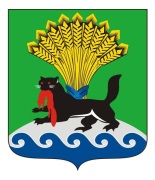 ИРКУТСКАЯ ОБЛАСТЬИРКУТСКОЕ РАЙОННОЕ МУНИЦИПАЛЬНОЕ ОБРАЗОВАНИЕАДМИНИСТРАЦИЯПОСТАНОВЛЕНИЕот «02» ___07____2018г.					                                 № _317О внесении изменений в административные регламенты предоставления муниципальных услугВ целях реализации пункта 4 постановления администрации Иркутского районного муниципального образования от 25.05.2018 № 266 «О внесении изменений в постановление администрации Иркутского районного муниципального образования от 18.10.2013 № 4535 «Об утверждении перечня муниципальных услуг, предоставление которых организуется по принципу «одного окна», в том числе на базе многофункциональных центров предоставления государственных и муниципальных услуг Иркутской области», руководствуясь Федеральным законом от 27.07.2010 № 210-ФЗ «Об организации предоставления государственных и муниципальных услуг», статьями 39, 45, 54 Устава Иркутского районного муниципального образования, администрация Иркутского районного муниципального образования ПОСТАНОВЛЯЕТ:1. Внести в административный регламент предоставления муниципальной услуги «Выдача разрешений на установку и эксплуатацию рекламных конструкций, аннулирование таких разрешений, выдача предписаний о демонтаже рекламных конструкций на территории Иркутского районного муниципального образования», утвержденный постановлением администрации Иркутского районного муниципального образования от 14.08.2015 № 2139, следующие изменения:а) пункты 6.1, 19, 73; подпункты 3-5 пункта 74; подпункты в, г пункта 83; абзац второй пункта 90; абзац четвертый подпункта в, подпункт г пункта 152 исключить;б) подпункт б пункта 7 изложить в следующей редакции: «б) с использованием средств телефонной, факсимильной и электронной связи, в том числе через официальный сайт уполномоченного органа в информационно-телекоммуникационной сети «Интернет»: www.irkraion.ru, а также через федеральную государственную информационную систему «Единый портал государственных и муниципальных услуг (функций)» в информационно-телекоммуникационной сети «Интернет» - www.gosuslugi.ru (далее – Портал), а также в форме электронного документа, подписанного усиленной квалифицированной электронной подписью, при наличии технических возможностей;»;в) подпункт б пункта 15 изложить в следующей редакции:«б) на официальном сайте уполномоченного органа в информационно-телекоммуникационной сети «Интернет»: www.irkraion.ru, на Портале, а также предоставляется уполномоченным органом, ответственным за предоставление муниципальной услуги в форме электронного документа, подписанного усиленной квалифицированной электронной подписью, при наличии технических возможностей;»;г) в пунктах 24, 72 слова «, МФЦ» исключить;д) абзац первый пункта 74 изложить в следующей редакции:«74. Заявители имеют возможность получения муниципальной услуги в электронной форме, в том числе с использованием Портала в части:»;е) в абзаце третьем пункта 90 слова «, или МФЦ» исключить;ж) пункт 71 изложить в следующей редакции:«71. Возможность предоставления муниципальной услуги через многофункциональные центры предоставления государственных и муниципальных услуг отсутствует.»;з) заголовок главы 20 изложить в следующей редакции:«Глава 20. ИНЫЕ ТРЕБОВАНИЯ, В ТОМ ЧИСЛЕ УЧИТЫВАЮЩИЕ ОСОБЕННОСТИ ПРЕДОСТАВЛЕНИЯ МУНИЦИПАЛЬНОЙ УСЛУГИ В ЭЛЕКТРОННОЙ ФОРМЕ»;и) заголовок раздела III изложить в следующей редакции:«Раздел III. СОСТАВ, ПОСЛЕДОВАТЕЛЬНОСТЬ И СРОКИ ВЫПОЛНЕНИЯ АДМИНИСТРАТИВНЫХ ПРОЦЕДУР, ТРЕБОВАНИЯ К ПОРЯДКУ ИХ ВЫПОЛНЕНИЯ, В ТОМ ЧИСЛЕ ОСОБЕННОСТИ ВЫПОЛНЕНИЯ АДМИНИСТРАТИВНЫХ ПРОЦЕДУР В ЭЛЕКТРОННОЙ ФОРМЕ»;к) в приложении N 2 «Блок-схема административных процедур предоставления муниципальной услуги» исключить слова «(в том числе посредством Портала); 4) через МФЦ».2. Внести в административный регламент предоставления муниципальной услуги «Постановка на земельный учет граждан, имеющих право на предоставление земельных участков в собственность бесплатно», утвержденный постановлением администрации Иркутского районного муниципального образования от 24.08.2016 № 264, следующие изменения:а) пункты 5, 18, 28, 67, 68; подпункт м пункта 30; подпункт в пункта 120; подпункт г пункта 122 исключить;б) пункт 65 изложить в следующей редакции:«65. Возможность предоставления муниципальной услуги через многофункциональные центры предоставления государственных и муниципальных услуг отсутствует.»;в) заголовок главы 20 изложить в следующей редакции:«Глава 20. ИНЫЕ ТРЕБОВАНИЯ, В ТОМ ЧИСЛЕ УЧИТЫВАЮЩИЕ ОСОБЕННОСТИ ПРЕДОСТАВЛЕНИЯ МУНИЦИПАЛЬНОЙ УСЛУГИ В ЭЛЕКТРОННОЙ ФОРМЕ»;г) заголовок раздела III  изложить в следующей редакции:«Раздел III. СОСТАВ, ПОСЛЕДОВАТЕЛЬНОСТЬ И СРОКИ ВЫПОЛНЕНИЯ АДМИНИСТРАТИВНЫХ ПРОЦЕДУР, ТРЕБОВАНИЯ К ПОРЯДКУ ИХ ВЫПОЛНЕНИЯ, В ТОМ ЧИСЛЕ ОСОБЕННОСТИ ВЫПОЛНЕНИЯ АДМИНИСТРАТИВНЫХ ПРОЦЕДУР В ЭЛЕКТРОННОЙ ФОРМЕ»;д) пункт 72 изложить в следующей редакции: «72.	Основанием для начала административной процедуры является поступление в уполномоченный орган заявления согласно приложению № 1 к настоящему административному регламенту о предоставлении муниципальной услуги с приложением документов одним из следующих способов:а) посредством личного обращения заявителя,б) посредством почтового отправления;в) в электронной форме.»;е) пункт 73 изложить в следующей редакции:«73.	В день поступления (получения через организации почтовой связи) заявление регистрируется должностным лицом уполномоченного органа, ответственным за регистрацию входящей корреспонденции, в журнале регистрации обращений за предоставлением муниципальной услуги.»;ж) абзацы первый и второй пункта 76 изложить в следующей редакции:«76.	Документы, предоставление которых предусмотрено в копиях в соответствии с действующим законодательством и настоящим административным регламентом, предоставляются вместе с оригиналом и заверяются должностным лицом уполномоченного органа путем постановки подписи «Копия верна», собственноручной подписи и даты сверки.Документы, предоставление которых в соответствии с действующим законодательством и настоящим административным регламентом предусмотрено в оригиналах, могут быть представлены заявителем с копиями, либо копии с указанных документов снимаются должностным лицом уполномоченного органа и заверяются должностным лицом уполномоченного органа путем постановки подписи «Копия верна», собственноручной подписи и даты сверки.»;з) в пунктах 22, 25, 66, 74 слова «, МФЦ» исключить;и) в пункте 31 слова «, либо через МФЦ» исключить.3. Внести в административный регламент предоставления муниципальной услуги «Предоставление субъектам малого предпринимательства в собственность арендуемого имущества», утвержденный постановлением администрации Иркутского районного муниципального образования от 10.05.2018 № 232, следующие изменения:а) абзац первый пункта 7 изложить в следующей редакции:«7. Лицо, ответственное за предоставление муниципальной услуги предоставляет информацию по следующим вопросам:»;б) подпункт 3 пункта 13, подпункт 3 пункта 103 исключить;в) абзац первый пункта 57 изложить в следующей редакции:«57. Заявителям обеспечивается возможность получения муниципальной услуги через Портал, а также в форме электронного документа, подписанного усиленной квалифицированной электронной подписью, при наличии технических возможностей.»;г) дополнить пунктом 57.1 следующего содержания:«57.1. Возможность предоставления муниципальной услуги через многофункциональные центры предоставления государственных и муниципальных услуг отсутствует.».4. Внести в административный регламент предоставления муниципальной услуги «Передача в аренду муниципального имущества без проведения торгов», утвержденный постановлением администрации Иркутского районного муниципального образования от 02.04.2018 № 174, следующие изменения:а) абзац первый пункта 8 изложить в следующей редакции: «8. Лицо, ответственное за предоставление муниципальной услуги предоставляет информацию по следующим вопросам:»;б) подпункт 3 пункта 14,подпункт 3 пункта 107 исключить;в) пункт 58 изложить в следующей редакции:«58. Заявителям обеспечивается возможность получения муниципальной услуги через Портал, а также в форме электронного документа, подписанного усиленной квалифицированной электронной подписью, при наличии технических возможностей.Предоставление муниципальной услуги в электронной форме осуществляется на базе информационных систем, включая государственные и муниципальные информационные системы, составляющие информационно-технологическую и коммуникационную инфраструктуру.При предоставлении муниципальной услуги в электронной форме осуществляются:1) представление информации заявителям и обеспечение доступа заявителей к сведениям о муниципальной услуге;2) получение заявителем сведений о ходе выполнения запроса о предоставлении муниципальной услуги;3) взаимодействие органов, предоставляющих муниципальные услуги, иных государственных органов, органов местного самоуправления, организаций, участвующих в предоставлении муниципальной услуги.»;г) дополнить пунктом 58.1 следующего содержания:«58.1. Возможность предоставления муниципальной услуги через многофункциональные центры предоставления государственных и муниципальных услуг отсутствует.».5. Внести в административный регламент предоставления муниципальной услуги «Передача в безвозмездное пользование муниципального имущества без проведения торгов», утвержденный постановлением администрации Иркутского районного муниципального образования от 10.05.2018 № 233, следующие изменения:а) абзац первый пункта 8 изложить в следующей редакции: «8. Лицо, ответственное за предоставление муниципальной услуги предоставляет информацию по следующим вопросам:»;б) подпункт 3 пункта 14,подпункт 3 пункта 107 исключить;в) дополнить пунктом 57.1 следующего содержания:«57.1. Возможность предоставления муниципальной услуги через многофункциональные центры предоставления государственных и муниципальных услуг отсутствует.»;г) заголовок главы 20 изложить в следующей редакции:«Глава 20. ИНЫЕ ТРЕБОВАНИЯ, В ТОМ ЧИСЛЕ УЧИТЫВАЮЩИЕ ОСОБЕННОСТИ ПРЕДОСТАВЛЕНИЯ МУНИЦИПАЛЬНОЙ УСЛУГИ В ЭЛЕКТРОННОЙ ФОРМЕ»;д) абзац первый пункта 58 изложить в следующей редакции:«58. Заявителям обеспечивается возможность получения муниципальной услуги через Портал, а также в форме электронного документа, подписанного усиленной квалифицированной электронной подписью, при наличии технических возможностей.»;е) пункт 61 изложить в следующей редакции:«61. Основанием для начала административной процедуры является поступление в уполномоченный орган письменного заявления по форме, приведенной в приложении 1 к настоящему регламенту посредством личного обращения заявителя.».6. Внести в административный регламент предоставления муниципальной услуги «Предоставление земельных участков, находящихся в муниципальной собственности  Иркутского районного муниципального образования, на торгах», утвержденный постановлением администрации Иркутского районного муниципального образования от 10.05.2018 № 234, следующие изменения:а)  пункты 6, 62, 63; подпункт 4 пункта 7; второй абзац пункта 18; подпункт 15 пункта 27; подпункт 3 пункта 66; подпункт 4 пункта 114 исключить;б) подпункт 1 пункта 9 изложить в следующей редакции:«1) о Комитете, осуществляющем предоставление муниципальной услуги, включая информацию о месте нахождения Комитета, графике работы, контактных телефонах;»;в) в подпункте 1 пункта 14 слова «, а также многофункциональных центрах предоставления государственных и муниципальной услуг» исключить;г) дополнить пунктом 55.1 следующего содержания:«55.1. Возможность предоставления муниципальной услуги через многофункциональные центры предоставления государственных и муниципальных услуг отсутствует.»;д) заголовок главы 20 изложить в следующей редакции:«Глава 20. ИНЫЕ ТРЕБОВАНИЯ, В ТОМ ЧИСЛЕ УЧИТЫВАЮЩИЕ ОСОБЕННОСТИ ПРЕДОСТАВЛЕНИЯ МУНИЦИПАЛЬНОЙ УСЛУГИ В ЭЛЕКТРОННОЙ ФОРМЕ»;е) заголовок раздела III  изложить в следующей редакции:«Раздел III. СОСТАВ, ПОСЛЕДОВАТЕЛЬНОСТЬ И СРОКИ ВЫПОЛНЕНИЯ АДМИНИСТРАТИВНЫХ ПРОЦЕДУР, ТРЕБОВАНИЯ К ПОРЯДКУ ИХ ВЫПОЛНЕНИЯ, В ТОМ ЧИСЛЕ ОСОБЕННОСТИ ВЫПОЛНЕНИЯ АДМИНИСТРАТИВНЫХ ПРОЦЕДУР В ЭЛЕКТРОННОЙ ФОРМЕ».7. Внести в административный регламент предоставления муниципальной услуги «Предоставление земельных участков, находящихся в муниципальной собственности  Иркутского районного муниципального образования, без торгов», утвержденный постановлением администрации Иркутского районного муниципального образования от 10.05.2018 № 230, следующие изменения:а)  пункты 12, 71, 72; подпункт 4 пункта 13; второй абзац пункта 23; подпункт 3 пункта 75; подпункт 4 пункта 119 исключить;б) подпункт 1 пункта 15 изложить в следующей редакции:«1) о Комитете, осуществляющем предоставление муниципальной услуги, включая информацию о месте нахождения Комитета, графике работы, контактных телефонах;»;в) в подпункте 1 пункта 19 слова «, а также многофункциональных центрах предоставления государственных и муниципальных услуг» исключить;г) дополнить пунктом 64.1 следующего содержания:«64.1. Возможность предоставления муниципальной услуги через многофункциональные центры предоставления государственных и муниципальных услуг отсутствует.»;д) заголовок главы 20 изложить в следующей редакции:«Глава 20. ИНЫЕ ТРЕБОВАНИЯ, В ТОМ ЧИСЛЕ УЧИТЫВАЮЩИЕ ОСОБЕННОСТИ ПРЕДОСТАВЛЕНИЯ МУНИЦИПАЛЬНОЙ УСЛУГИ В ЭЛЕКТРОННОЙ ФОРМЕ»;е) заголовок раздела III  изложить в следующей редакции:«Раздел III. СОСТАВ, ПОСЛЕДОВАТЕЛЬНОСТЬ И СРОКИ ВЫПОЛНЕНИЯ АДМИНИСТРАТИВНЫХ ПРОЦЕДУР, ТРЕБОВАНИЯ К ПОРЯДКУ ИХ ВЫПОЛНЕНИЯ, В ТОМ ЧИСЛЕ ОСОБЕННОСТИ ВЫПОЛНЕНИЯ АДМИНИСТРАТИВНЫХ ПРОЦЕДУР В ЭЛЕКТРОННОЙ ФОРМЕ».8. Внести в административный регламент предоставления муниципальной услуги «Выдача выписки из перечня приоритетных инвестиционных проектов  Иркутского района», утвержденный постановлением администрации Иркутского районного муниципального образования от 09.02.2017 
№ 49, следующие изменения:а)  пункт 6 исключить;б) дополнить пунктом 65.1 следующего содержания:«65.1. Возможность предоставления муниципальной услуги через многофункциональные центры предоставления государственных и муниципальных услуг отсутствует.»;в) заголовок главы 20 изложить в следующей редакции:«Глава 20. ИНЫЕ ТРЕБОВАНИЯ, В ТОМ ЧИСЛЕ УЧИТЫВАЮЩИЕ ОСОБЕННОСТИ ПРЕДОСТАВЛЕНИЯ МУНИЦИПАЛЬНОЙ УСЛУГИ В ЭЛЕКТРОННОЙ ФОРМЕ»;г) заголовок раздела III  изложить в следующей редакции:«Раздел III. СОСТАВ, ПОСЛЕДОВАТЕЛЬНОСТЬ И СРОКИ ВЫПОЛНЕНИЯ АДМИНИСТРАТИВНЫХ ПРОЦЕДУР, ТРЕБОВАНИЯ К ПОРЯДКУ ИХ ВЫПОЛНЕНИЯ, В ТОМ ЧИСЛЕ ОСОБЕННОСТИ ВЫПОЛНЕНИЯ АДМИНИСТРАТИВНЫХ ПРОЦЕДУР В ЭЛЕКТРОННОЙ ФОРМЕ».9. Внести в административный регламент предоставления муниципальной услуги «Выдача разрешения на право организации розничного рынка на территории  Иркутского районного муниципального образования», утвержденный постановлением администрации Иркутского районного муниципального образования от 10.02.2017 № 50, следующие изменения:а) дополнить пунктом 70.1 следующего содержания:«70.1. Возможность предоставления муниципальной услуги через многофункциональные центры предоставления государственных и муниципальных услуг отсутствует.»;б) заголовок главы 20 изложить в следующей редакции:«Глава 20. ИНЫЕ ТРЕБОВАНИЯ, В ТОМ ЧИСЛЕ УЧИТЫВАЮЩИЕ ОСОБЕННОСТИ ПРЕДОСТАВЛЕНИЯ МУНИЦИПАЛЬНОЙ УСЛУГИ В ЭЛЕКТРОННОЙ ФОРМЕ»;в) заголовок раздела III  изложить в следующей редакции:«Раздел III. СОСТАВ, ПОСЛЕДОВАТЕЛЬНОСТЬ И СРОКИ ВЫПОЛНЕНИЯ АДМИНИСТРАТИВНЫХ ПРОЦЕДУР, ТРЕБОВАНИЯ К ПОРЯДКУ ИХ ВЫПОЛНЕНИЯ, В ТОМ ЧИСЛЕ ОСОБЕННОСТИ ВЫПОЛНЕНИЯ АДМИНИСТРАТИВНЫХ ПРОЦЕДУР В ЭЛЕКТРОННОЙ ФОРМЕ»;г)  пункт 128.4 исключить.10. Отделу по организации делопроизводства и работе с обращениями граждан организационно-контрольного управления администрации Иркутского районного муниципального образования внести в оригиналы указанных постановлений информацию о внесении изменений.11. Опубликовать настоящее постановление в газете «Ангарские огни», разместить на официальном сайте 	администрации Иркутского районного муниципального образования в информационно-телекоммуникационной сети «Интернет» www.irkraion.ru.12. Контроль исполнения настоящего постановления возложить на первого заместителя Мэра района.Исполняющий обязанности Мэра района 				          И.В. Жук